MODELLO 
DI PROPOSTA DI PROGETTO
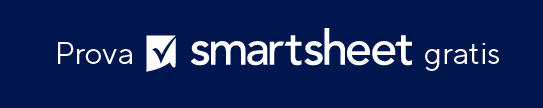 NOME DEL PROGETTOPROPOSTA DI PROGETTO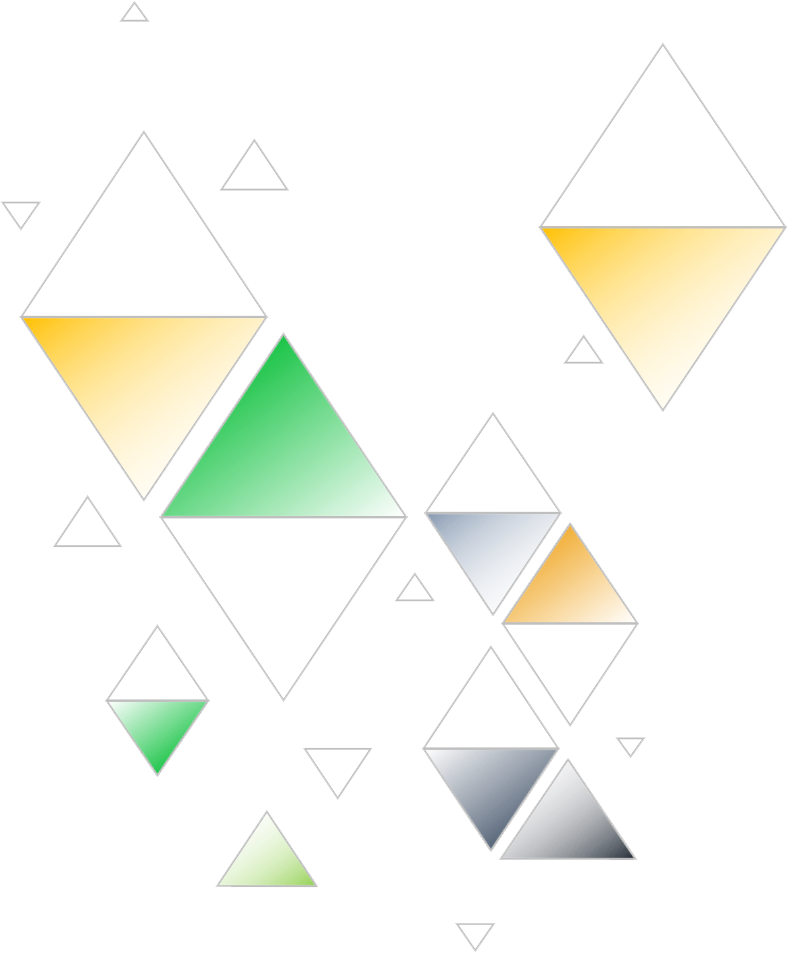 preparato per 
NOME clientepreparato da 
NOME mittenteCRONOLOGIA DELLE VERSIONIDETTAGLI PROPOSTAPANORAMICA DEL PROGETTO
CHI SIAMOLE TUE ESIGENZEI NOSTRI TRAGUARDISTIME COSTO + TIMELINEPERCHÉ SIAMO LA SOLUZIONE MIGLIORE
CHI SIAMOSERVIZIIL NOSTRO TEAMIL NOSTRO LAVOROESIGENZE E PROBLEMI
OBIETTIVIAMBITO DEL LAVORODELIVERABLETIMELINE / MILESTONESTRUTTURA DEI COSTITERMINI DI PAGAMENTORISORSE DI PERSONALEMISURAZIONI DEL SUCCESSO
METODI DI VALUTAZIONE DEI PROGRESSIMETODO DI REPORTING + PROGRAMMAZIONEAPPROVAZIONIPASSAGGI SUCCESSIVIDOCUMENTI CORRELATITERMINI E CONDIZIONIACCETTAZIONE DELLA PROPOSTAVERSIONEAPPROVATA DADATA DI REVISIONEDESCRIZIONE DELLE MODIFICHEAUTORETITOLO DEL PROGETTOINVIATO DATIPO DI PROGETTOTELEFONO / E-MAILTOTALE BUDGET STIMATODATA DELLA PROPOSTAVERSIONE N.DATA DI INIZIO PREVISTADATA DI COMPLETAMENTO PROGRAMMATAPREPARATO DATITOLODATADESCRIZIONE DI NECESSITÀ / PROBLEMIDA QUANTO ESISTEGIÀ AFFRONTATO IN PASSATO?IN TAL CASO, QUAL È STATO IL RISULTATO?IMPATTO DELLA NECESSITÀ / PROBLEMAALTRE INFODESCRIZIONE DI NECESSITÀ / PROBLEMIDA QUANTO ESISTEGIÀ AFFRONTATO IN PASSATO?IN TAL CASO, QUAL È STATO IL RISULTATO?IMPATTO DELLA NECESSITÀ / PROBLEMAALTRE INFODESCRIZIONE DI NECESSITÀ / PROBLEMIDA QUANTO ESISTEGIÀ AFFRONTATO IN PASSATO?IN TAL CASO, QUAL È STATO IL RISULTATO?IMPATTO DELLA NECESSITÀ / PROBLEMAALTRE INFODESCRIZIONE DELL'OBIETTIVOVANTAGGI CHIAVEDESCRIZIONENOTEPanoramica ...MILESTONEDATA DI INIZIODATA DI FINEPanoramica ...ESIGENZE / INVESTIMENTOCOSTO STIMATOTOTALE STIMAPanoramica ...FUNZIONEREQUISITI DI CAPACITÀFTE (ETP)APPROVATO DAAZIENDA / AFFILIATATELEFONO / E-MAIL / INDIRIZZOFUNZIONEDESCRIZIONENOME FILE / POSIZIONE / LINKLA PROPOSTA PUÒ ESSERE RITIRATA SE NON ACCETTATA ENTRO LA DATA DIFIRMA AUTORIZZATA DEL CLIENTEDATA DI ACCETTAZIONEDICHIARAZIONE DI NON RESPONSABILITÀQualsiasi articolo, modello o informazione è fornito da Smartsheet sul sito web solo come riferimento. Pur adoperandoci a mantenere le informazioni aggiornate e corrette, non offriamo alcuna garanzia o dichiarazione di alcun tipo, esplicita o implicita, relativamente alla completezza, l’accuratezza, l’affidabilità, l’idoneità o la disponibilità rispetto al sito web o le informazioni, gli articoli, i modelli o della relativa grafica contenuti nel sito. Qualsiasi affidamento si faccia su tali informazioni è pertanto strettamente a proprio rischio.